
                   			Universidade de Brasília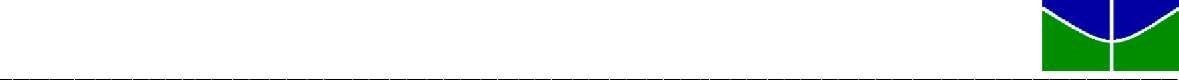  Instituto de Ciências Biológicas - Secretarias de Pós-GraduaçãoINFORMAÇÃOES PARA O SISTEMA SIGAA – BANCAS (DEFESA/QUALIFICAÇÃO) Nome do(a) aluno(a)Programa:E-mail dos membros externos:Número de páginas:Título em português: Resumo em português:Palavra-chave em portuguêsTítulo em inglês:Resumo em inglês:Palavra-chave em inglês;